Sunday, July 22, 2012Sunday, July 22, 2012Monday, July 23, 2012Monday, July 23, 2012Tuesday, July 24, 2012Tuesday, July 24, 2012Wednesday, July 25, 2012Wednesday, July 25, 2012Thursday, July 26, 2012Thursday, July 26, 2012Friday, July 27, 2012Friday, July 27, 2012Saturday, July 28, 2012Saturday, July 28, 20126:00AMKick Buttowski: Suburban Daredevil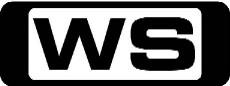 GAbandon Friendship!/Braking The GradeKick and Gunther go out to find new best friends. Then, Kick does everything he can to keep his report card away from his dad. 6:30AMJake and the Never Land PiratesGCaptain Hook's Parrot! / Skybird Island Is Falling!When Captain Hook captures Jake and his crew's lookout parrot, Skully, the kid pirates must work together to rescue their feathered friend. Then, Jake and crew must save Skybird Island's golden tree. 7:00AMWeekend Sunrise 'CC'Wake up to a better breakfast with Andrew O'Keefe and Samantha Armytage for all the latest news, sport and weather. 10:00AMAFL Game DayPGHost Hamish McLachlan is joined on the panel by crowd favourite Matthew Richardson and reigning premiership skipper Cameron Ling to tackle all the big footy issues, and review the weekend's games. 11:30AMFooty FlashbacksG1974 Grand Final: Richmond v North MelbourneHost Sandy Roberts takes fans back to this memorable Grand Final featuring interviews with Wayne Schimmelbusch and Paul Sproule. 1:00PMBreaking The Magician's Code: Magic's Secrets Revealed (R) 'CC'PGFrom mystifying illusions to mind blowing tricks, we reveal the secrets behind the magic. See how the magician slices a girl in a cabinet into three pieces using razor sharp blades. Hosted by GRANT DENYER.2:00PMNo Ordinary Family (R) 'CC'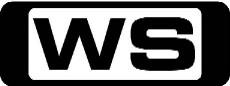 PG(V)No Ordinary VigilanteJim is mistaken for a vigilante trying to catch a mugger and Daphne uses her powers to get invited to an exclusive party. Starring MICHAEL CHIKLIS, JULIE BENZ, ROMANY MALCO, AUTUMN REESER, KAY PANABAKER, JIMMY BENNETT and STEPHEN COLLINS.3:00PM2012 AFL Premiership Season 'CC'Rnd 17: Richmond v North MelbourneWith both teams battling for a position in the final eight, this match promises to be like a final. And with honours being even over the last five clashes including a draw it's impossible to split them. 6:00PMSeven News 'CC'Jennifer Keyte presents today's news and weather. Sport is with Tim Watson. 6:30PMSunday Night 'CC'Chris Bath leads a team of Australia's best reporters, breaking the stories that matter. 7:30PMProgram T.B.A.8:30PMDownton Abbey 'CC'  **2 Hour Final**PG(A)Christmas 1919. Downton Abbey is hosting a lavish Christmas party,yet despite being the season of goodwill, tensions are rife and Bates's arrest has cast a shadow over the festivities. Will he be a condemned man or will he be found innocent in time for the annual servants ball? Mary has to consider her future with Sir Richard Carlisle following a quarrel at the shooting party and Violet has concerns about Rosamund, whose new suitor - the dashing but raffish Lord Hepworth - is not all he seems. Starring HUGH BONNEVILLE, JESSICA BROWN FINDLAY, LAURA CARMICHAEL, JIM CARTER, BRENDAN COYLE, MICHELLE DOCKERY, SIOBHAN FINNERAN, JOANNE FROGGATT, ROB JAMES-COLLIER, PHYLLIS LOGAN, ELIZABETH MCGOVERN, SOPHIE MCSHERA, LESLEY NICOL, AMY NUTTALL and MAGGIE SMITH.10:35PMCastle (R) 'CC'MA Death In The FamilyCastle and Beckett investigate the murder of a missing plastic surgeon. As they delve into the twisted world of surgery obsessed patients Castle unearths information that could end his relationship with Beckett forever. Guest starring Bailey Chase and Ion Overman. Also starring NATHAN FILLION, STANA KATIC, SUSAN SULLIVAN, MOLLY QUINN, RUBEN SANTIAGO-HUDSON, TAMALA JONES, JON HUERTOS, SEAMUS DEVER, ROBERT PICARDO, ROBERT COSTANZO, DELANE MATTHEWS and JOE MARINELLI.11:35PMSerial Killers (R)M(V,A)Suffolk StranglerDecember 2006 saw Britain's biggest manhunt since the search for the Yorkshire Ripper. It all began with the discovery of the bodies of five murdered women in scattered locations near Ipswich in Suffolk. Interestingly, all of the murder victims had been working as prostitutes in Ipswich's red light district. 12:35AMSons And Daughters (R) 'CC'GDavid's discovery of who really paid off his truck has tragic consequences. Starring PAT MCDONALD, IAN RAWLINGS, LEILA HAYES, BRIAN BLAIN, TOM RICHARDS and ROWENA WALLACE.1:00AMHouse Calls To The Rescue (R) 'CC'GJohanna Griggs unleashes her new team of experts to rescue home owners from their DIY disasters. The team rescue a gardener who took out a swimming pool and created a titanic disaster. 2:00AMHome ShoppingShopping program. 3:00AMNBC Today 'CC'International news and weather including interviews with newsmakers in the world of politics, business, media, entertainment and sport. 4:00AMNBC Meet The Press 'CC'David Gregory interviews newsmakers from around the world. 5:00AMSunrise Extra 'CC'Bringing you the best moments of your mornings with the Sunrise team. 5:30AMSeven Early News 'CC'Natalie Barr and Mark Beretta present the latest news, sport and weather from around Australia and overseas. 6:00AMSunrise 'CC'Wake up to a better breakfast with Melissa Doyle and David Koch for all the latest news, sport and weather. 9:00AMThe Morning Show 'CC'PGJoin Larry Emdur and Kylie Gillies each morning for all the latest news, entertainment and a variety of regular segments. 11:30AMSeven Morning News 'CC'The latest news from around Australia and overseas. Presented by Ann Sanders. 12:00PMThe Midday Movie (R) 'CC' (2006)M(V,S)A Little Thing Called MurderFollow the shocking story of real life mother-and-son grifters, Sante and Kenny Kimes, through their bizarre relationship to their deadly crimes. Starring JUDY DAVIS, JONATHAN JACKSON, CHELCIE ROSS, CYNTHIA STEVENSON, GARY CHALK, JOHN FUREY, ARI COHEN, BILL MEILEN and BRENT KING.2:00PMDr Oz 'CC'PG7 Revolutionary Essentials For Every Woman Over 40If you're a woman over 40, thousands of products are being marketed directly at you every day. To help navigate the cluttered over-40 marketplace, Dr. Oz has the 7 essentials every woman needs the most. 3:00PMBorder Patrol (R) 'CC'PGA passenger carrying drugs is caught on tape, immigration officers bust a bakery and Customs deal with an infestation of exotic moths. 3:30PMAll For Kids (R) 'CC'PAn entertaining show for children with gardening, cooking, science, pets, music and making stuff! Made for kids, by kids! 4:00PMMatch It 'CC'CJack Yabsley hosts this fast-paced new show where teams use cool touch-screen technology to match words and pictures to answer quiz questions, and play for the chance to become MATCH IT champions! 4:30PMSeven News At 4.30 'CC'The latest news, sport and weather from around Australia and overseas. 5:00PMThe Price Is Right 'CC'GLarry Emdur hosts one of Australia's all-time favourite game shows, with all new sets, exciting new games and fabulous prizes. 5:30PMDeal Or No Deal 'CC'GJoin Andrew O'Keefe in the exhilarating game show where contestants play for $200,000. 6:00PMSeven News 'CC'Peter Mitchell presents today's news with David Brown updating the weather. Sport is with Sandy Roberts. 6:30PMToday Tonight 'CC'Matt White reports on the latest news and current social issues. 7:00PMHome and Away 'CC'PGIndi is confused about Romeo's mixed signals, Sasha tells Casey how she feels and Casey tries to protect Ruby from his father. Meanwhile, Gina is concerned that Jett is hiding his feelings about his real father. Starring REBECCA BREEDS, SONIA TODD, SAMARA WEAVING, LUKE MITCHELL and LINCOLN YOUNES.7:30PMThe Amazing Race Australia 'CC'As teams race to beautiful Vancouver, a 'sleep in' could prove costly for one pair. One of the biggest and most spectacular challenges of the race will test the limits of some teams. Rivalry between the cops and workmates Paul and Steve heats up. While cracks appear in more than one partnership. Hosted by GRANT BOWLER. 8:30PMRevenge 'CC'  **Final**M(A)ReckoningIn the must see season finale, Emily fearlessly pushes forward, closing in on the final phases of her plan for revenge while trying to figure out how to deal with her growing feelings for Jack. However, her feelings are put on hold after she and Nolan find themselves losing control after their target turns the game onto them. Meanwhile, the tension between Victoria, Conrad and Lydia is more rife than ever driving the Grayson's to continue their downward spiral into the rabbit hole of self-destruction. But an explosive and unexpected event leaves much hanging in the balance, altering courses and leaving even more unanswered questions. Starring EMILY VANCAMP, MADELEINE STOWE, HENRY CZERNY, JOSH BOWMAN, NICK WECHSLER, GABRIEL MANN, ASHLEY MADEKWE. 9:30PMBody Of Proof 'CC'  **New Episode**M(V)IdentityWhen two young girls are in a tragic car accident, one is left in a critical condition and the other is found dead at the scene. But as Megan and her team investigate the case, they realise there as been an awful mistake. Not only was the wrong girl pronounced dead, but the car accident may not have been the actual cause of death. Starring DANA DELANY, JERI RYAN, JOHN CARROLL LYNCH, NICHOLAS BISHOP, SONJA SOHN, GEOFFREY AREND, WINDELL D MIDDLEBROOKS, JOANNA CASSIDY, JAMIE BAMBER, NATHALIE KELLEY, KHANDI ALEXANDER and ANN CUSACK.10:30PMProgram T.B.A.11:30PM30 Rock 'CC'  **New Episode**MQueen Of Jordan 2: The Mystery Of The Phantom PooperThe launch of Angie Jordan's new clothing line brings 'Queen of Jordan' back to 'TGS', but the cameras focus on Jack when news about his wife, Avery, forces him to confront his feelings for Diana. Meanwhile, Liz finds herself in a feud with the reality show's youngest cast member. Guest starring SHERRI SHEPHERD and MARY STEENBURGEN. Also starring TINA FEY and ALEC BALDWIN.12:00AMSons And Daughters (R) 'CC'**Double Episode**GWayne must act quickly to secure his position, after a death in the family. Starring PAT MCDONALD, IAN RAWLINGS, LEILA HAYES, BRIAN BLAIN, TOM RICHARDS and ROWENA WALLACE.1:00AMHome ShoppingShopping program. 3:30AMHot Auctions (R) 'CC'GMeet the Melbourne super mum who's juggling a career, kids and house hunting. Hosted by Michael Caton. 4:00AMNBC Today 'CC'International news and weather including interviews with newsmakers in the world of politics, business, media, entertainment and sport. 5:00AMSunrise Extra 'CC'Bringing you the best moments of your mornings with the Sunrise team. 5:30AMSeven Early News 'CC'Natalie Barr and Mark Beretta present the latest news, sport and weather from around Australia and overseas. 6:00AMSunrise 'CC'Wake up to a better breakfast with Melissa Doyle and David Koch for all the latest news, sport and weather. 9:00AMThe Morning Show 'CC'PGJoin Larry Emdur and Kylie Gillies each morning for all the latest news, entertainment and a variety of regular segments. 11:30AMSeven Morning News 'CC'The latest news from around Australia and overseas. Presented by Ann Sanders. 12:00PMThe Midday Movie (R) (1999)M(A)Witch HuntThe story about the abduction of a girl, whose father and grandmother become the prime suspects and engage in counter-allegations. Starring JACQUELINE BISSET, CAMERON DADDO, JEROME EHLERS and JANE HALL.2:00PMDr Oz 'CC'PGThe Controvesial Shot For Weight Loss: Miracle Or Hype? TheImagine losing a pound a day and never feeling hungry. Those that have had success believe it's a miracle for weight loss. Is the HCG diet safe or too good to be true? Dr Oz weighs in on the HCG dangers. 3:00PMBorder Patrol (R) 'CC'PGImmigration officers investigate two Czech visitors suspected of working illegally and officers meet motor-racing legend Greg Murphy. 3:30PMAll For Kids (R) 'CC'PAn entertaining show for children with gardening, cooking, science, pets, music and making stuff! Made for kids, by kids! 4:00PMMatch It 'CC'CJack Yabsley hosts this fast-paced new show where teams use cool touch-screen technology to match words and pictures to answer quiz questions, and play for the chance to become MATCH IT champions! 4:30PMSeven News At 4.30 'CC'The latest news, sport and weather from around Australia and overseas. 5:00PMThe Price Is Right 'CC'GLarry Emdur hosts one of Australia's all-time favourite game shows, with all new sets, exciting new games and fabulous prizes. 5:30PMDeal Or No Deal 'CC'GJoin Andrew O'Keefe in the exhilarating game show where contestants play for $200,000. 6:00PMSeven News 'CC'Peter Mitchell presents today's news with David Brown updating the weather. Sport is with Sandy Roberts. 6:30PMToday Tonight 'CC'Matt White reports on the latest news and current social issues. 7:00PMHome and Away 'CC'PGIndi leaves Romeo waiting for her, Heath realises Danny hasn't changed and Casey plays double-agent. Meanwhile, Gina sets up Jett only to realise she was wrong. Starring SONIA TODD, SAMARA WEAVING, LUKE MITCHELL, DAN EWING and LINCOLN YOUNES.7:30PMOnce Upon A TimeEpisode Details To Be Advised. 8:30PMWinners & Losers 'CC'PG(L)A Day In The LifeJenny's commitment to the band and her uni sees her immersed into a new world, with little time for Callum or the girls. After she lands a meeting with a record company, her focus on the band ramps up, and with it comes a surprising admission from Lachie. With Sophie and Matt unable to attend the birthing class, Bec and Doug are reminded of the close bond they shared in the past and the strength of their friendship. Confronted by their intimacy, Matt's reservations about how much more he needs to 'deal' with come to the fore. Meanwhile, Sophie is determined to redeem herself at work, and it seems it's all going to plan. That is, until Spencer learns of her relationship with Doug. He offers her a gentle warning, but can Spencer be trusted? Guest starring CARMEN DUNCAN, NATALIE SALEEBA, LUKE ARNOLD, LAURA WHEELWRIGHT and MATT LEVETT. Also starring MELANIE VALLEJO, MELISSA BERGLAND, VIRGINIA GAY, ZOE TUCKWELL-SMITH, BLAIR MCDONOUGH, DAMIEN BODIE, STEPHEN PHILLIPS, TOM WREN, DENISE SCOTT, FRANCIS GREENSLADE, JACK PEARSON, SARAH GRACE, MIKE SMITH, PAUL MOORE, PIAGRACE MOON and ANNE PHELAN.9:30PMWorld's Strictest Parents 'CC'**New Episode**PG(L,D)FloridaThis week Eva 17 and Gabriel 16, are sent to Florida, USA to spend a week with the Burney family, a hardworking all-American family with a strong belief in God. Will seven days of tough love tame our wild teens? Hosted by AXLE WHITEHEAD.10:30PMFairly LegalEpisode Details To Be Advised. 11:30PMPolice Under Fire: In The Line Of Duty (R) 'CC'M(V,L)Police Under Fire: ManhuntWhen Brendan Berichon opened fire on two policemen in broad daylight in a Melbourne street, he triggered an extraordinary chain of events that involved a kidnap, a massive man hunt across three States and the eventual arrest of Australia's Most Wanted man - Brendan Abbott. 12:30AMSons And Daughters (R) 'CC'GTony executes his plan to get rid of his father. Starring PAT MCDONALD, IAN RAWLINGS, LEILA HAYES, BRIAN BLAIN, TOM RICHARDS and ROWENA WALLACE.1:00AMHome ShoppingShopping program. 4:00AMNBC Today 'CC'International news and weather including interviews with newsmakers in the world of politics, business, media, entertainment and sport. 5:00AMSunrise Extra 'CC'Bringing you the best moments of your mornings with the Sunrise team. 5:30AMSeven Early News 'CC'Natalie Barr and Mark Beretta present the latest news, sport and weather from around Australia and overseas. 6:00AMSunrise 'CC'Wake up to a better breakfast with Melissa Doyle and David Koch for all the latest news, sport and weather. 9:00AMThe Morning Show 'CC'PGJoin Larry Emdur and Kylie Gillies each morning for all the latest news, entertainment and a variety of regular segments. 11:30AMSeven Morning News 'CC'The latest news from around Australia and overseas. Presented by Ann Sanders. 12:00PMThe Midday Movie (R)M(V)ConfinedA woman working from home becomes ever more suspicious of her seemingly lovable neighbour. Starring EMMA CAULFIELD, MICHAEL HOGAN, DAVID JAMES ELLIOTT, PAUL MCGILLION, MELANIE PAPALIA, KAREN AUSTIN, ERICA CARROLL and KWESI AMEYAW.2:00PMDr Oz 'CC'PG(A)Dr. Oz's 7 Day Energy Surge: 7 Steps To Regain Your EnergyExhausted. Drained. Worn out. Do you use these words to describe the way you feel? There's an energy crisis going on - but the fatigue stops here. Dr. Oz reveals a plan that works. 3:00PMBorder Patrol (R) 'CC'PGAn investigation leads to an Armed Offenders Squad call out and the International Mail Centre is put on high alert. 3:30PMAll For Kids (R) 'CC'PAn entertaining show for children with gardening, cooking, science, pets, music and making stuff! Made for kids, by kids! 4:00PMMatch It 'CC'CJack Yabsley hosts this fast-paced new show where teams use cool touch-screen technology to match words and pictures to answer quiz questions, and play for the chance to become MATCH IT champions! 4:30PMSeven News At 4.30 'CC'The latest news, sport and weather from around Australia and overseas. 5:00PMThe Price Is Right 'CC'GLarry Emdur hosts one of Australia's all-time favourite game shows, with all new sets, exciting new games and fabulous prizes. 5:30PMDeal Or No Deal 'CC'GJoin Andrew O'Keefe in the exhilarating game show where contestants play for $200,000. 6:00PMSeven News 'CC'Peter Mitchell presents today's news with David Brown updating the weather. Sport is with Sandy Roberts. 6:30PMToday Tonight 'CC'Matt White reports on the latest news and current social issues. 7:00PMHome and Away 'CC'PGHarvey struggles with the custody battle over Lottie and Heath tells Danny he doesn't want anything more to do with him. Meanwhile, Brax is stuck in the middle of a drug deal from hell. Starring STEVE PEACOCKE, DAN EWING and MARCUS GRAHAM.7:30PMAustralia's Got Talent 'CC'  **Grand Final - Winner Announced**GGrand Final - The Winner Is DecidedAustralia has voted and now it's time to join judges Dannii Minogue, Kyle Sandilands and Brian McFadden to find out who will be crowned winner of Australia's Got Talent 2012. Tonight's show includes guest performances and then big decision as to who will be leaving $250,000 richer. Hosted by GRANT DENYER. 9:30PMMrs. Brown's Boys 'CC'  **Final**M(L)Mammy's MiracleAgnes Brown thinks everyone is going mad. Father Quinn is losing his faith as fast as he loses parishioners. Newlyweds Dermot and Maria won't stop fighting. And Grandad has decided he'd like to witness his own funeral. He's wants to hear all the nice things people will say about him, but while he's still alive. Maria tells Agnes she thinks that she and Dermot should move out of the Brown household, but Dermot is resisting. Meanwhile, Dermot is scheming with Buster to make some quick cash so he can afford a first home for him and Maria. And the Browns decide to make Grandad happy by secretly staging his funeral. But their plans start to go awry when Mrs Brown mistakes two strangers for the men who are supposed to be delivering the eulogies. Starring BRENDAN O'CARROLL, JENNIFER GIBNEY, DERMOT O'NEILL, PADDY HOULIHAN, EILISH O'CARROLL, AMANDA WOODS, FIONA O'CARROLL, SORCHA CUSACK and RORY COWAN.10:10PMProgram T.B.A.11:10PMMystery 360 'CC'  **Final**PGUFOsFrom one of the largest mass-sightings in UFO history comes the science behind unidentified flying objects. Discover whether they are fact, fiction or just another mystery that can't be solved. 12:10AMSons And Daughters (R) 'CC'**Double Episode**GJoe sees through Tony's game and makes threats against him. Starring PAT MCDONALD, IAN RAWLINGS, LEILA HAYES, BRIAN BLAIN, TOM RICHARDS and ROWENA WALLACE.1:00AMHome ShoppingShopping program. 3:30AMHot Auctions (R) 'CC'GA couple break the number one rule of Real Estate and buy an expensive house, now they've got to sell their two homes on the same day! 4:00AMNBC Today 'CC'International news and weather including interviews with newsmakers in the world of politics, business, media, entertainment and sport. 5:00AMSunrise Extra 'CC'Bringing you the best moments of your mornings with the Sunrise team. 5:30AMSeven Early News 'CC'Natalie Barr and Mark Beretta present the latest news, sport and weather from around Australia and overseas. 6:00AMSunrise 'CC'Wake up to a better breakfast with Melissa Doyle and David Koch for all the latest news, sport and weather. 9:00AMThe Morning Show 'CC'PGJoin Larry Emdur and Kylie Gillies each morning for all the latest news, entertainment and a variety of regular segments. 11:30AMSeven Morning News 'CC'The latest news from around Australia and overseas. Presented by Ann Sanders. 12:00PMThe Midday Movie (2008)  **Premiere**PG(L)Morning LightThe inspiring true story about a group of young people, racing a high-performance 52-foot sloop in the TRANSPAC. Starring CHRIS BRANNING, GRAHAM BRANT-ZAWADZKI, CHRIS CLARK, CHARLIE ENRIGHT, JESSE FIELDING, ROBBIE KANE, STEVE MANSON, CHRIS SCHUBERT, KATE THEISEN, MARK TOWILL, GENNY TULLOCH, PIETER VAN OS, CHRIS WELCH, KIT WILL and JEREMY WILMOT.2:00PMDr Oz 'CC'PGWorld's Weirdest Eating DisorderThey're driven to eat chalk, baby powder or cigarettes. It's called pica and more common than you know. Dr Oz talks to women suffering from the disorder and investigates the serious bodily harm being caused. 3:00PMBorder Patrol (R) 'CC'PGImmigration officers visit a panel beating firm to look for overstayers; and question a visitor with a suspiciously large number of suitcases. 3:30PMAll For Kids (R) 'CC'PAn entertaining show for children with gardening, cooking, science, pets, music and making stuff! Made for kids, by kids! 4:00PMMatch It 'CC'CJack Yabsley hosts this fast-paced new show where teams use cool touch-screen technology to match words and pictures to answer quiz questions, and play for the chance to become MATCH IT champions! 4:30PMSeven News At 4.30 'CC'The latest news, sport and weather from around Australia and overseas. 5:00PMThe Price Is Right 'CC'GLarry Emdur hosts one of Australia's all-time favourite game shows, with all new sets, exciting new games and fabulous prizes. 5:30PMDeal Or No Deal 'CC'GJoin Andrew O'Keefe in the exhilarating game show where contestants play for $200,000. 6:00PMSeven News 'CC'Peter Mitchell presents today's news with David Brown updating the weather. Sport is with Sandy Roberts. 6:30PMToday Tonight 'CC'Matt White reports on the latest news and current social issues. 7:00PMHome and Away 'CC'PGLottie learns the truth about her brother's death and Darcy asks Bianca if she's Heath's girlfriend. Meanwhile, Brax takes control of the messed-up drug deal. Starring LISA GORMLEY, STEVE PEACOCKE, DAN EWING and ALEA O'SHEA.7:30PMBetter Homes And Gardens 'CC'See how to create our 2012 kitchen of the year, complete with the most amazing splashback ever. Fast Ed's winter fish pie, and self-saucing  caramel pudding. Dr Harry dances with dogs, and treats a black cat with a bizarre phobia. The best winter flowering trees plus indoor plant survival tips. Rob builds a backyard castle that kids will want to live in. Karen has quick time pork cutlets in red wine marinade. Jason shows what to do if your bricks have lost their mojo. How to turn your backyard into an Australian wildlife hotspot. Grow your own giant beans, purple carrots and living pet rocks. Plus at home with Hawthorne Hawk’s Sam Mitchell. 9:00PMCriminal Minds 'CC'**New Episode**M(V,A)Dorado FallsThe BAU team investigates a mass murder at an Internet security company in Charlottesville, Va., but clues reveal it is not a typical serial killer at work. Also, Prentiss must complete recertification training under Morgan's watchful eye. Guest starring MAX MARTINI. Also starring PAGET BREWSTER, A J  COOK, THOMAS GIBSON, MATTHEW GRAY GUBLER, JOE MANTEGNA, SHEMAR MOORE, KIRSTEN VANGSNESS, SARAH ALDRICH, LINDSEY GINTER, RODNEY J  HOBBS, ANDRE ELLINGTON, JAMIE SILBERHARTZ, BRYAN FRIDAY and ANDY ALLEN.10:00PMGrey's Anatomy 'CC'MLet The Bad Times RollThe residents agonise over their oral boards, reliving every answer they gave during their exams. Arizona's close childhood friend comes to Seattle Grace for medical help. The doctors work on a patient who is missing one third of his skull and Julia asks Mark to start a family with her. Meanwhile, Catherine tells Richard that one of his residents has failed. Guest starring DEBBIE ALLEN, WILLIAM DANIELS and JORDAN BELFI. Also starring ELLEN POMPEO, PATRICK DEMPSEY, SANDRA OH, JUSTIN CHAMBERS, CHANDRA WILSON, JAMES PICKENS, JR, SARA RAMIREZ, ERIC DANE, CHYLER LEIGH, KEVIN MCKIDD, KIM RAVER, JESSICA CAPSHAW, JESSE WILLIAMS and SARAH DREW.11:00PMPrivate Practice 'CC'MTrue ColorsAddison, Pete and the team treat an illegal immigrant facing deportation who self-induces her pregnancy so that her child will be a U.S. citizen. Cooper and Violet work with a young girl who has gender identity disorder and Violet wants to continue therapy with Pete before they begin dating again. Starring KATE WALSH, TIM DALY, PAUL ADELSTEIN, KADEE STRICKLAND, BRIAN BENBEN, CATERINA SCORSONE, TAYE DIGGS, AMY BRENNEMAN and BENJAMIN BRATT.12:00AMHouse Calls To The Rescue (R) 'CC'GThe team rescue a couple from the root of all evil - right in their backyard, plus the ugly dining room that puts guests off their food, and a cure for dog breath. 1:00AMHome ShoppingShopping program. 4:00AMBeyond Tomorrow (R) 'CC'GToday we take a look at Italy's high speed Lamborghini police car, the $2 million dollar caravan and the robot with the perfect golf swing. 5:00AMSunrise Extra 'CC'Bringing you the best moments of your mornings with the Sunrise team. 5:30AMSeven Early News 'CC'Natalie Barr and Mark Beretta present the latest news, sport and weather from around Australia and overseas. 6:00AMSunrise 'CC'Wake up to a better breakfast with Melissa Doyle and David Koch for all the latest news, sport and weather. 9:00AMThe Morning Show 'CC'PGJoin Larry Emdur and Kylie Gillies each morning for all the latest news, entertainment and a variety of regular segments. 11:30AMSeven Morning News 'CC'The latest news from around Australia and overseas. Presented by Ann Sanders. 12:00PMThe Midday Movie (R) 'CC' (2005)M(S)A Lot Like LoveTwo friends who've convinced themselves they would never make a good couple discover they might just be wrong in this romantic comedy. Starring ASHTON KUTCHER, AMANDA PEET, TARYN MANNING, AIMEE GARCIA, LEE GARLINGTON, BIRDIE M  HALE, TYRONE GIORDANO, MELISSA VAN DER SCHYFF and THERESA SPRUILL.2:30PMDr Oz 'CC'PGDr. Oz's Slumber PartyThey may be embarrassing but these three topics are crucial to your health. Learn why it's important to be honest with your friends - and your doctor. Also today, the link between dreams and your health. 3:30PMAll For Kids (R) 'CC'PAn entertaining show for children with gardening, cooking, science, pets, music and making stuff! Made for kids, by kids! 4:00PMMatch It 'CC'CJack Yabsley hosts this fast-paced new show where teams use cool touch-screen technology to match words and pictures to answer quiz questions, and play for the chance to become MATCH IT champions! 4:30PMSeven News At 4.30 'CC'The latest news, sport and weather from around Australia and overseas. 5:00PMThe Price Is Right 'CC'GLarry Emdur hosts one of Australia's all-time favourite game shows, with all new sets, exciting new games and fabulous prizes. 5:30PMDeal Or No Deal 'CC'GJoin Andrew O'Keefe in the exhilarating game show where contestants play for $200,000. 6:00PMSeven News 'CC'Peter Mitchell presents today's news with David Brown updating the weather. Sport is with Sandy Roberts. 6:30PMToday Tonight 'CC'Matt White reports on the latest news and current social issues. 7:00PMHome and Away 'CC'PGNatalie and Brax become closer, Lottie decides to go with her mother and Dex and April decide to move in together. Starring RHIANNON FISH, STEVE PEACOCKE and CHARLES COTTIER.7:30PM2012 AFL Premiership Season 'CC'Rnd 18: Essendon v HawthornThe Hawks have held sway in the last two encounters between these clubs, but the Bombers have been a different prospect in 2012. It has all the hallmarks of another Friday Night Football blockbuster. Hosted by Bruce McAvaney with commentary from Dennis Cometti, Leigh Matthews, Tom Harley and Tim Watson. 11:00PMFriday Late Movie (R) 'CC' (2003)M(V,S,L)Out Of TimeMatt Lee Whitlock is chief of police in small Banyan Key, Florida. He's respected by his peers and loved by his community. But when Banyan Key is shocked by a double homicide, everything Matt Lee thought he knew starts to unravel, and he finds himself in a race against time to solve the murders before he himself falls under suspicion.... because all the evidence points to him. Starring DENZEL WASHINGTON, EVA MENDEZ, SANAA LATHAN, DEAN CAIN, JOHN BILLINGSLEY, ROBERT BAKER, ALEX CARTER, ANTONI CORONE, TERRY LOUGHLIN, NORA DUNN and JAMES MURTAUGH.1:35AMHouse Calls To The Rescue (R) 'CC'GJo Griggs and the team help transform an ugly hot space into a dream courtyard, and discover Don Bradman's plate in the process. 2:30AMRoom For Improvement (R) 'CC'GA big family gets a double story makeover, with a kitchen and a vast entertaining area. 3:00AMHome ShoppingShopping program. 4:00AMHouse Calls To The Rescue (R) 'CC'GThe team rescues a couple suffering a giant hangover from a garden clean-up gone wrong, plus the businessman who runs his company from a linen closet, and the laundry with no door. 5:00AMBeyond Tomorrow (R) 'CC'GA robot that gives you the perfect golf swing, an electric car that turns more heads than a Ferrari and it accelerates faster! 6:00AMStitch!GWormholeWhen Stitch lands on a remote island, he must perform several good deeds in order to activate the Spiritual Stone that will gain him great power. 6:30AMHandy Manny (R)GSpecial Delivery / Elliot's New JobJoin Handy Manny, who with the help of his amazing set of talking tools is the town's expert when it comes to repairs. 7:00AMWeekend Sunrise 'CC'Wake up to a better breakfast with Andrew O'Keefe and Samantha Armytage for all the latest news, sport and weather. 9:00AMThe Morning Show - Weekends 'CC'GJoin Larry Emdur and Kylie Gillies to catch up on all the highlights from this week's program, including a variety of segments on the latest news, entertainment and other hot topics. 10:00AMThe Woodlies 'CC'CSubterranean BluesFollow the adventures of the friendly furry forest creatures who are nuttier than a squirrel's lunch and on a mission to protect their forest. 10:30AMCastaway (R) 'CC'CThe Fat Lady's SingingWhen Eli tries to escape with the antidote, Ryan and Natasha hunt him down. Starring BEN JAY, MAIA MITCHELL, ANTHONY SPANOS, MIKAYLA SOUTHGATE, NATASHA PHILLIPS, SAM FRASER, MATILDA TERBIO, BRAD ALBERT and MARCEL BRACKS.11:00AMMaster Raindrop (R) 'CC'CPerseveranceGet ready for a fun and exciting adventure as four young friends journey across the timeless world of Asian myths and legends. 11:30AMLegend Of Enyo (R) 'CC'CThe Oxygen PlantsWhen the oxygen forest gets out of balance due to a tribe's wrongdoings, the spirit guides Enyo to right their mistake. 12:00PMV8 Xtra 'CC'GIpswich 300 PreviewThe V8 Xtra team previews next weekend's Ipswich 300. Hosted by Neil Crompton, with reporters Mark Larkham, Aaron Noonan & Riana Crehan. 12:30PMAustralia Smashes Guinness World Records (R) 'CC'PGSee the most concrete blocks smashed on a person, most bench presses and most plungers thrown in a minute! Hosted by James Kerley. 1:00PMSaturday Afternoon Movie (R) (1999)GDudley Do-RightRoyal Canadian Mountie Dudley Do-Right is busy keeping the peace in his small mountain town when his old rival, Snidely Whiplash, comes up with a plot to buy all the property in town, then start a phony gold rush by seeding the river with nuggets. Starring BRENDAN FRASER, SARAH JESSICA PARKER, ALFRED MOLINA, ERIC IDLE, ROBERT PROSKY, ALEX ROCCO and JACK KEHLER.3:00PM2012 AFL Premiership Season 'CC'Rnd 18: Geelong v AdelaideIt's been nine years since the Crows saluted at Simonds Stadium, but with the Crows in premiership contention this year and the Cats on the slide from their dynasty, Adelaide will fancy its prospects. 6:00PMSeven News 'CC'Jennifer Keyte presents today's news and weather. Sport is with Tim Watson. 6:30PM2012 AFL Premiership Season 'CC'Rnd 18: Carlton v RichmondThe Tigers need to win this contest to dramatically increase their chances of a top eight berth, while the Blues also cling to their own faint finals chances. Hosted by Brian Taylor with commentary from Luke Darcy, Matthew Richardson, Cameron Ling and injury analysis from Dr Peter Larkins. 11:00PMThe Saturday Late Movie (R) 'CC' (1994)M(V,L)The River WildFor a vacation, Gail, a white water rafting guide is accompanying her young son and workaholic husband on a river trip to work through their marital troubles. But their problems take a back seat when they encounter some rafters in trouble. After saving one rafter from drowning, they discover that the men are murderous fugitives using the river as an escape route. Kidnapped by the killers, Gail is forced to leave her husband behind and guide the villains through the 'Gauntlet'.  Starring MERYL STREEP, KEVIN BACON, JOSEPH MAZZELLO, DAVID STRATHAIRN, DIANE DELANO, JOHN C  REILLY, BENJAMIN BRATT, STEPHANIE SAWYER, ELIZABETH HOFFMAN, VICTOR GALLOWAY and GLENN MORSHOWER.1:15AMThe Late Movie (2010)  **Premiere**MA(S,D)GreenbergRoger Greenberg is single, fortyish and deliberately doing nothing. In an attempt to restart his life, he agrees to housesit for his brother in LA where things start falling into place. Starring BEN STILLER, GRETA GERWIG, RHYS IFANS, JENNIFER JASON LEIGH, BRIE LARSON, JUNO TEMPLE, CHRIS MESSINA, SUSAN TRAYLOR and MERRITT WEVER.3:35AMIt Is Written OceaniaGHow To Get More Out Of GuidanceA Religious Program. 4:00AMHome ShoppingShopping program. 5:00AMBeyond Tomorrow (R) 'CC'GMatt Shirvington rides the amazing new Wheel Surfer. A device that puts parents in control of teenager's mobile phones and the dogs that can sniff out cancer. 